深圳市白蚁防治工程竣工验收证明书(一式伍份)                                                                           深圳市白蚁防治行业协会  地址：深圳市罗湖区沿河北路1002号瑞思国际中心B座20A；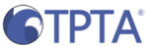 电话：0755-2572 7402   QQ: 2081702110   网址：http：//www.szbyxh.com工程名称工程地址工程地址发包单位建筑面积建筑面积监理单位防治单位防治单位合同范围开工日期竣工日期竣工日期工程概况验收评语白蚁防治施工单位验收人日期：白蚁防治施工单位验收人日期：监理单位：验收人日期：监理单位：验收人日期：监理单位：验收人日期：建设单位：验收人日期：建设单位：验收人日期：白蚁防治备案单位日期：白蚁防治备案单位日期：